Teacher Name: Fouzia Saleem                     Class: 6              Subject:  Science          Date: 1st February,2019Q1. Define the following.Habitat: ____________________________________________________________________________________________________________________Adaptation: ________________________________________________________________________________________________________________Q2. Write down the Habitats of the following animals and give reason for these adaptation.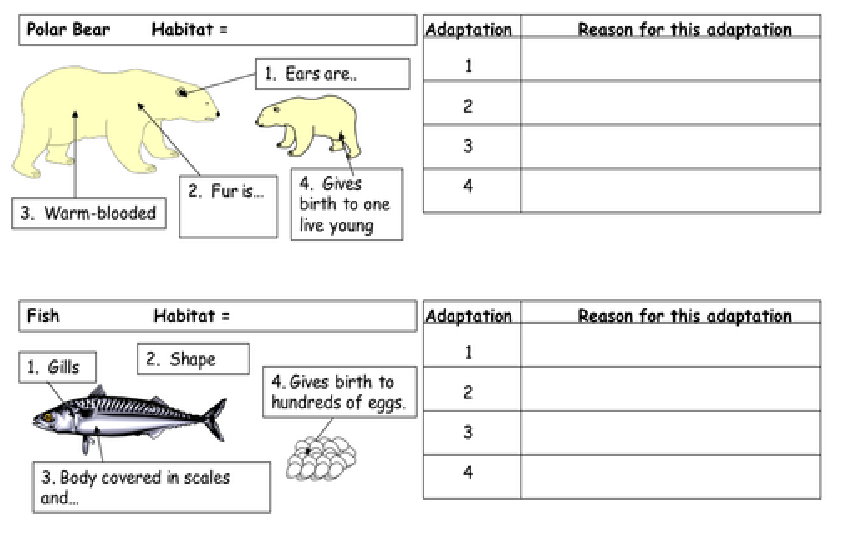 